TIRGUS IZPĒTEA4 dokumentu auduma vāki un kārbiņas Bauskas novada pašvaldības apbalvojumiemidentifikācijas numurs BNP/TI/2023/17Pasūtītājs2. Iepirkuma priekšmetsA4 dokumentu auduma vāki un kārbiņas Bauskas novada pašvaldības apbalvojumiem, saskaņā ar Tehnisko specifikāciju (1.pielikums).Identifikācijas numurs: BNP/TI/2023/17KontaktpersonasUzņēmējdarbības un mārketinga departamenta sabiedrisko attiecību speciāliste Andra Matuļenko e-pasts andra.matulenko@bauska.lv, tālr. +371 259484835. Piedāvājumu iesniegšanas vieta, datums un laiks:	Pretendents savu piedāvājumu iesniedz līdz 2023. gada 17.martam plkst. 12:00, nosūtot elektroniski uz e-pasta adresi: andra.matulenko@bauska.lvLīguma nosacījumiLīguma izpildes laiks: 2 mēnešu laikā no līguma spēkā stāšanās brīža Līguma izpildes vieta: Uzvaras iela 1, Bauska, Bauskas novads, LV-3901.Apmaksa: līgums ar pēcapmaksu, garantēta samaksa pēc līguma izpildes pieņemšanas - nodošanas akta parakstīšanas un rēķina saņemšanas saskaņā ar noslēgto līgumu.Iepirkuma līgumā netiks paredzēts avansa maksājums.Prasības pretendentamPretendents ir fiziska vai juridiska persona, kura uz līguma slēgšanas dienu ir reģistrēta attiecīgās valsts normatīvajos aktos noteiktajā kārtībā. Pretendentam ir jābūt nepieciešamajam tehniskajam aprīkojumam, lai nodrošinātu profesionālu tirgus izpētes 1.pielikumā „Tehniskā specifikācija” noteikto Preču piegādi.Iesniedzamie dokumenti Pieteikums dalībai tirgus izpētē, atbilstoši 2. pielikumam.Tehniskais piedāvājums, atbilstoši 3. pielikumam.Finanšu piedāvājums, atbilstoši 4. pielikumam.Piedāvājuma izvēles kritērijsPiedāvājums ar zemāko cenu, kas pilnībā atbilst tirgus izpētes noteikumiem.1.pielikumsTEHNISKĀ SPECIFIKĀCIJAA4 dokumentu auduma vāki un kārbiņas Bauskas novada pašvaldības apbalvojumiem identifikācijas numurs BNP/TI/2023/17DARBA UZDEVUMS: A4 izmēra dokumentu auduma vāki Lielā kārbiņa apbalvojumamMazā kārbiņa apbalvojumam2.pielikumsA4 dokumentu auduma vāki un kārbiņas Bauskas novada pašvaldības apbalvojumiemidentifikācijas numurs BNP/TI/2023/17Ar šo apliecinu savu dalību minētajā tirgus izpētē un apstiprinu, ka esmu iepazinies ar tās noteikumiem un Tehnisko specifikāciju, un piekrītu visiem tajā minētajiem nosacījumiem, tie ir skaidri un saprotami, iebildumu un pretenziju pret tiem nav.Ar šo apliecinu, ka visa sniegtā informācija ir patiesa.3.pielikumsTEHNISKAIS PIEDĀVĀJUMSA4 dokumentu auduma vāki un divu veidu kārbiņas Bauskas novada pašvaldības apbalvojumiemidentifikācijas numurs BNP/TI/2023/174.pielikumsFINANŠU PIEDĀVĀJUMSA4 dokumentu auduma vāki un kārbiņas Bauskas novada pašvaldības apbalvojumiemBNP/TI/2023/17Pretendents ______________________________________ Reģ. Nr. _________________________________________Iepazinies ar tirgus izpētes „A4 dokumentu auduma vāki un kārbiņas Bauskas novada pašvaldības apbalvojumiem”, identifikācijas numurs BNP/TI/2023/17, noteikumiem un Tehnisko specifikāciju, piedāvāju veikt minēto pakalpojumu par šādu līgumcenu:Līgumcenā ir iekļautas visas iespējamās izmaksas, kas saistītas ar pakalpojuma veikšanu, tai NosaukumsBauskas novada pašvaldībaJuridiskā adreseUzvaras iela 1, Bauska, Bauskas novads, LV-3901Reģistrācijas numurs90009116223Nr.p.k.Nosaukums/aprakstsOrientējošā skiceDaudz.A4 dokumentu auduma vākiIzmērs vāku ārpusei: 224 x 340 mm Ārpusē - novada krāsai atbilstošs tumši zils audums, pamats- kartons, ģerbonis attēlots tikai reljefā, uz iekšu iespiests. Ievērojot proporcijas ģerboņa augstums 56mmIekšpusē viegli metāliski mirdzošs papīrs, tumši zila stiprinājuma lentīte divos pretējos stūros labajā pusē.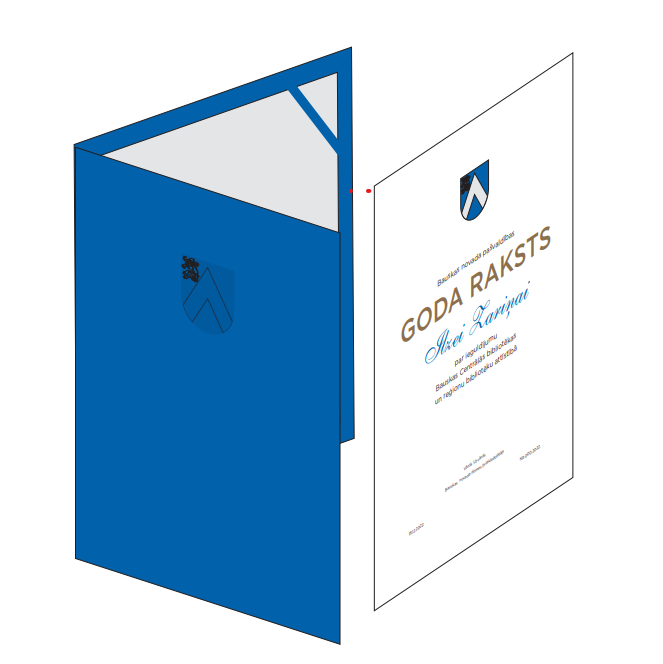 60 gab.Lielā kārbiņa apbalvojumamIzmēri ārmalās: 177x216x90mm Ārpusē - novada krāsai atbilstošs tumši zils audums, pamats- kartons, Ģerbonis attēlots tikai reljefā, uz iekšu iespiests.Ievērojot proporcijas ģerboņa augstums 56mmIekšpusē samta oderējums, vieta zīmes iestiprināšanai. Kārbas vāks un apakša ir saistīti. „Grāmatas/kastes princips”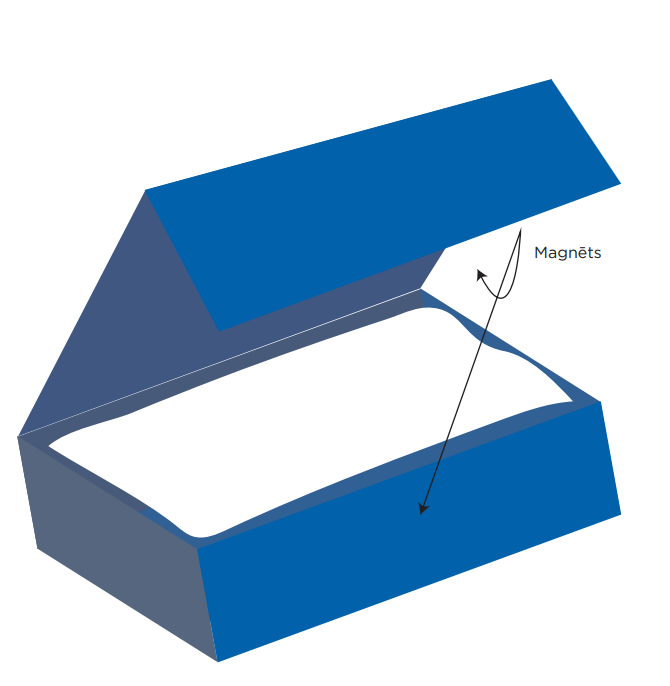 6 gab.Mazā kārbiņa apbalvojumam Izmēri ārmalās:74x103x44mmĀrpusē - novada krāsai atbilstošs tumši zils audums, pamats- kartons, ģerbonis attēlots tikai reljefā, uz iekšu iespiests.Ievērojot proporcijas ģerboņa augstums 35 mmIekšpusē samta oderējums, vieta zīmes iestiprināšanai.Kārbiņas apakša un vāciņš ir savienoti. Vāciņš atvāžams.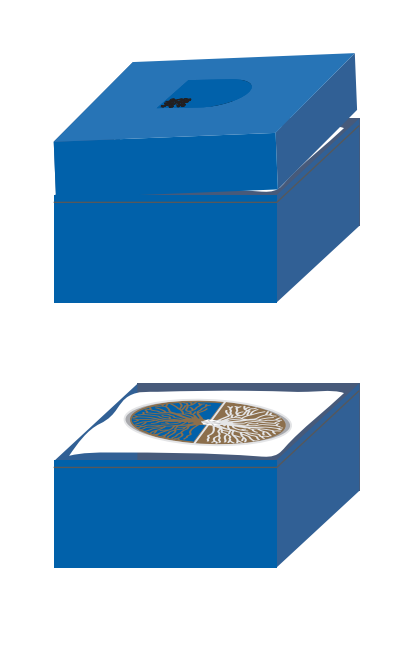 4gabInformācija par pretendentuInformācija par pretendentuInformācija par pretendentuPretendenta nosaukums:Pretendenta nosaukums:Reģistrācijas numurs:Reģistrācijas numurs:Juridiskā adrese:Juridiskā adrese:Norēķinu konts:Norēķinu konts:Bankas nosaukums:Bankas nosaukums:Pasta adrese:Pasta adrese:Tālrunis:Tālrunis:E-pasta adrese:E-pasta adrese:Vispārējā interneta adrese(ja attiecināms):Vispārējā interneta adrese(ja attiecināms):Līguma noslēgšanas iespēja(Lūdzu atzīmēt): Līguma noslēgšanas iespēja(Lūdzu atzīmēt): □ Papīra formātā□ Elektroniski ar drošu elektronisko parakstu Informācija par pretendenta kontaktpersonu / līguma izpildes atbildīgo personuInformācija par pretendenta kontaktpersonu / līguma izpildes atbildīgo personuInformācija par pretendenta kontaktpersonu / līguma izpildes atbildīgo personuVārds, uzvārds:Ieņemamais amats:Tālrunis:E-pasta adrese:Vārds, uzvārds:Amats:Paraksts:Datums:Nr.p.k.Pozīcija1 vienības izmaksasVienību skaitsCena kopā,EUR bez PVN1.A4 dokumentu auduma vāki60 gab.2.Lielā kārbiņa apbalvojumam6 gab.3.Mazā kārbiņa apbalvojumam 4 gab.Kopējā piedāvājuma cena bez PVN, EUR:PVN (__%), EUR:Kopējā piedāvājuma cena ar PVN, EUR:Vārds, uzvārds:Amats:Paraksts:Datums: